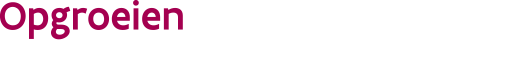 Aanvraag subsidie voor tijdelijke vervangcapaciteit////////////////////////////////////////////////////////////////////////////////////////////////////////////////////////////////////////////////Klik op de onderste lijn en op het plus-taken voor het toevoegen van extra locaties.///////////////////////////////////////////////////////////////////////////////////////////////////////////////////////////////////////////////////////Waarvoor dient dit formulier?Met dit formulier vraag je als organisator kinderopvang maandelijks subsidie aan voor de organisatie van tijdelijke vervangcapaciteit. Het formulier mag enkel gebruikt worden voor locaties die binnen één stad of gemeente liggen.Waar kan ik terecht voor meer informatie?Voor vragen over de subsidie kan je terecht bij ko.vervangcapaciteit@opgroeien.beAan wie bezorg je de aanvraag?Je verstuurt de aanvraag, na afloop van de maand, via e-mail naar ko.vervangcapaciteit@opgroeien.beBezorg je aanvraag uiterlijk 2 maanden na de maand waarvoor je de aanvraag indient. Aanvragen die later worden ingediend worden geweigerd.Identificatiegegevens organisatorIdentificatiegegevens organisatorIdentificatiegegevens organisatorIdentificatiegegevens organisatorIdentificatiegegevens organisatorIdentificatiegegevens organisatorIdentificatiegegevens organisatorIdentificatiegegevens organisatorIdentificatiegegevens organisatorNaamNaamNaamGemeenteGemeenteGemeenteOndernemingsnummerOndernemingsnummerOndernemingsnummer..RekeningnummerRekeningnummerRekeningnummerRekeningnummerRekeningnummerRekeningnummerRekeningnummerRekeningnummerRekeningnummer! Dit deel vul je enkel in als Opgroeien je rekeningnummer niet heeft. Ontvang je subsidies of kreeg je al een betaling, dan beschikt Opgroeien over je rekeningnummer.! Dit deel vul je enkel in als Opgroeien je rekeningnummer niet heeft. Ontvang je subsidies of kreeg je al een betaling, dan beschikt Opgroeien over je rekeningnummer.! Dit deel vul je enkel in als Opgroeien je rekeningnummer niet heeft. Ontvang je subsidies of kreeg je al een betaling, dan beschikt Opgroeien over je rekeningnummer.! Dit deel vul je enkel in als Opgroeien je rekeningnummer niet heeft. Ontvang je subsidies of kreeg je al een betaling, dan beschikt Opgroeien over je rekeningnummer.! Dit deel vul je enkel in als Opgroeien je rekeningnummer niet heeft. Ontvang je subsidies of kreeg je al een betaling, dan beschikt Opgroeien over je rekeningnummer.! Dit deel vul je enkel in als Opgroeien je rekeningnummer niet heeft. Ontvang je subsidies of kreeg je al een betaling, dan beschikt Opgroeien over je rekeningnummer.! Dit deel vul je enkel in als Opgroeien je rekeningnummer niet heeft. Ontvang je subsidies of kreeg je al een betaling, dan beschikt Opgroeien over je rekeningnummer.! Dit deel vul je enkel in als Opgroeien je rekeningnummer niet heeft. Ontvang je subsidies of kreeg je al een betaling, dan beschikt Opgroeien over je rekeningnummer.! Dit deel vul je enkel in als Opgroeien je rekeningnummer niet heeft. Ontvang je subsidies of kreeg je al een betaling, dan beschikt Opgroeien over je rekeningnummer.Ik verklaar onderstaande documenten toe te voegen bij de aanvraag Ik verklaar onderstaande documenten toe te voegen bij de aanvraag Ik verklaar onderstaande documenten toe te voegen bij de aanvraag Ik verklaar onderstaande documenten toe te voegen bij de aanvraag Ik verklaar onderstaande documenten toe te voegen bij de aanvraag Ik verklaar onderstaande documenten toe te voegen bij de aanvraag Ik verklaar onderstaande documenten toe te voegen bij de aanvraag Ik verklaar onderstaande documenten toe te voegen bij de aanvraag Ik verklaar onderstaande documenten toe te voegen bij de aanvraag Het formulier ‘Nieuw rekeningnummer’ Het formulier ‘Nieuw rekeningnummer’ Het formulier ‘Nieuw rekeningnummer’ Het formulier ‘Nieuw rekeningnummer’ Het formulier ‘Nieuw rekeningnummer’ Het formulier ‘Nieuw rekeningnummer’ Het formulier ‘Nieuw rekeningnummer’ Het formulier ‘Nieuw rekeningnummer’ Het bankattest Het bankattest Het bankattest Het bankattest Het bankattest Het bankattest Het bankattest Het bankattest PeriodePeriodePeriodePeriodePeriodePeriodePeriodePeriodePeriodeMaand waarvoor subsidies worden aangevraagdMaand waarvoor subsidies worden aangevraagdGegevens opvanglocatie 1Gegevens opvanglocatie 1Gegevens opvanglocatie 1Gegevens opvanglocatie 1Dossiernummer (in geval van een bestaande locatie)Dossiernummer (in geval van een bestaande locatie)Naam opvanglocatie  (indien gekend)Naam opvanglocatie  (indien gekend)Straat en nummerStraat en nummerPostnummer en gemeentePostnummer en gemeentePrestatiegegevensPrestatiegegevensPrestatiegegevensPrestatiegegevensGeef hieronder het aantal verschillende kinderen op die werden opgevangen (elk kind dat minstens 1 keer aanwezig was in de betrokken maand)Geef hieronder het aantal verschillende kinderen op die werden opgevangen (elk kind dat minstens 1 keer aanwezig was in de betrokken maand)Geef hieronder het aantal verschillende kinderen op die werden opgevangen (elk kind dat minstens 1 keer aanwezig was in de betrokken maand)Geef hieronder het aantal verschillende kinderen op die werden opgevangen (elk kind dat minstens 1 keer aanwezig was in de betrokken maand)Aantal unieke kinderenVul hieronder de prestaties in Vul hieronder de prestaties in Vul hieronder de prestaties in Vul hieronder de prestaties in Aantal volle opvangdagenAantal volle opvangdagenAantal volle opvangdagenAantal halve opvangdagenAantal halve opvangdagenAantal halve opvangdagenFacturatiegegevensFacturatiegegevensFacturatiegegevensFacturatiegegevensVul hieronder het totaalbedrag in dat werd gefactureerd aan de gezinnenVul hieronder het totaalbedrag in dat werd gefactureerd aan de gezinnenVul hieronder het totaalbedrag in dat werd gefactureerd aan de gezinnenVul hieronder het totaalbedrag in dat werd gefactureerd aan de gezinnenFacturatiebedragVerklaring op eerVerklaring op eerIk verklaar dat voor deze locatie(s) Ik verklaar dat voor deze locatie(s) er een toestemming is de realisatie van tijdelijke vervangcapaciteit het opvang betreft van een kind met een opvangnood omwille van schorsing of opheffing van de vergunning van de kinderopvang of stopzetting door de organisator zelf - omwille van faillissement of overmachtik voldoe aan de voorwaarden vermeld in het Vergunningsbesluit van 22 november 2013, met uitzondering van artikel 2 tot en met 11, artikel 17 en artikel 23, tweede tot en met vierde lid, van hetzelfde besluit de gezinnen voor de opvang van baby’s en peuters volgende bijdrage betaleneen bedrag dat overeenkomt met het inkomenstarief als het gezin in de opvanglocatie waarvan de vergunning is geschorst of opgeheven gebruik maakte van een opvangplaats met inkomenstarief;een bedrag dat overeenkomt met de vrije prijs, verminderd met het bedrag van de kinderopvangtoeslag, als het gezin in de opvanglocatie waarvan de vergunning is geschorst of opgeheven gebruik maakte van een opvangplaats met vrije prijs; per halve opvangdag betalen de gezinnen 60% van het bedrag OndertekeningOndertekeningOndertekeningOndertekeningOndertekeningOndertekeningOndertekeningOndertekeningOndergetekende verklaart de aanvraag te mogen indienen in naam van de organisator en dat deze aanvraag volledig en echt isOndergetekende verklaart de aanvraag te mogen indienen in naam van de organisator en dat deze aanvraag volledig en echt isOndergetekende verklaart de aanvraag te mogen indienen in naam van de organisator en dat deze aanvraag volledig en echt isOndergetekende verklaart de aanvraag te mogen indienen in naam van de organisator en dat deze aanvraag volledig en echt isOndergetekende verklaart de aanvraag te mogen indienen in naam van de organisator en dat deze aanvraag volledig en echt isOndergetekende verklaart de aanvraag te mogen indienen in naam van de organisator en dat deze aanvraag volledig en echt isOndergetekende verklaart de aanvraag te mogen indienen in naam van de organisator en dat deze aanvraag volledig en echt isOndergetekende verklaart de aanvraag te mogen indienen in naam van de organisator en dat deze aanvraag volledig en echt isdatumdagmaandjaarhandtekeningvoor- en achternaam